ZPRAVODAJ MISTROVSTVÍ PRAHY 4 2019/2020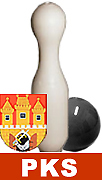 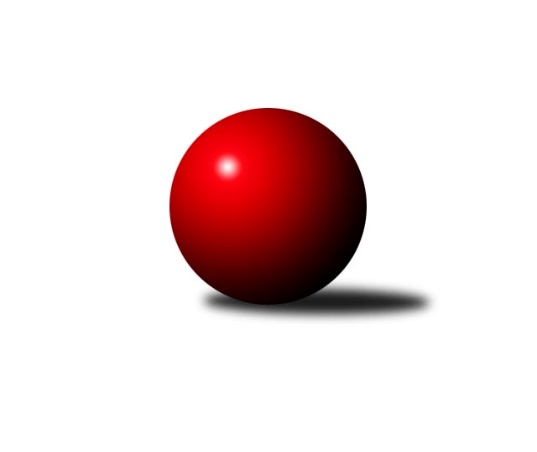 Č.20Výsledky 20. kolaSouhrnný přehled výsledků:SK Meteor Praha E	- SK Rapid Praha B	5:3	2373:2234	7.0:5.0	11.3.TJ Sokol Praha-Vršovice D	- SC Olympia Radotín C	8:0	2181:1675	11.0:1.0	11.3.TJ Astra Zahradní Město C	- TJ Sokol Rudná D		dohrávka		termín neurčenTJ Sokol Rudná E	- PSK Union Praha C		dohrávka		termín neurčenSlavoj Velké Popovice C	- SC Olympia Radotín B		dohrávka		termín neurčenTabulka družstev:	1.	TJ Sokol Rudná D	17	15	0	2	94.0 : 42.0 	131.0 : 73.0 	 2237	30	2.	AC Sparta Praha C	18	14	1	3	94.0 : 50.0 	127.0 : 89.0 	 2275	29	3.	SK Meteor Praha E	18	12	1	5	91.0 : 53.0 	122.0 : 94.0 	 2229	25	4.	TJ Astra Zahradní Město C	17	11	1	5	87.0 : 49.0 	120.0 : 84.0 	 2233	23	5.	Slavoj Velké Popovice C	17	9	2	6	72.0 : 64.0 	109.0 : 95.0 	 2162	20	6.	SC Olympia Radotín B	18	9	1	8	77.0 : 67.0 	119.0 : 97.0 	 2284	19	7.	TJ Sokol Praha-Vršovice D	17	8	1	8	74.0 : 62.0 	112.5 : 91.5 	 2187	17	8.	TJ Sokol Rudná E	16	7	1	8	63.0 : 65.0 	93.5 : 98.5 	 2204	15	9.	PSK Union Praha C	17	5	0	12	52.0 : 84.0 	84.5 : 119.5 	 2172	10	10.	SC Olympia Radotín C	18	1	0	17	25.0 : 119.0 	51.5 : 164.5 	 1866	2	11.	SK Rapid Praha B	19	1	0	18	39.0 : 113.0 	82.0 : 146.0 	 2099	2Podrobné výsledky kola:	 SK Meteor Praha E	2373	5:3	2234	SK Rapid Praha B	Bohumil Fojt	 	 191 	 219 		410 	 2:0 	 357 	 	188 	 169		Petr Švenda	Petra Grulichová *1	 	 195 	 212 		407 	 0:2 	 429 	 	209 	 220		Pavel Mach	Jana Fojtová	 	 161 	 187 		348 	 1:1 	 342 	 	163 	 179		Jiří Potměšil	Martin Smetana	 	 191 	 164 		355 	 1:1 	 378 	 	185 	 193		Pavel Eder	Zuzana Edlmannová	 	 210 	 196 		406 	 1:1 	 412 	 	208 	 204		Jiří Kukla	Miroslava Martincová	 	 228 	 219 		447 	 2:0 	 316 	 	151 	 165		Jaroslav Svozilrozhodčí: střídání: *1 od 51. hodu Mikoláš DvořákNejlepší výkon utkání: 447 - Miroslava Martincová	 TJ Sokol Praha-Vršovice D	2181	8:0	1675	SC Olympia Radotín C	Josef Novotný	 	 200 	 218 		418 	 2:0 	 232 	 	122 	 110		Petr Zlatník	Tomáš Čurda	 	 164 	 152 		316 	 2:0 	 299 	 	150 	 149		Milan Čermák	Miroslav Kettner	 	 176 	 190 		366 	 2:0 	 345 	 	171 	 174		Petr Hnilička	Luboš Kučera	 	 175 	 178 		353 	 2:0 	 235 	 	127 	 108		Ludmila Zlatníková	Miroslav Klabík	 	 220 	 180 		400 	 2:0 	 287 	 	126 	 161		Petr Žáček	Lukáš Pelánek	 	 147 	 181 		328 	 1:1 	 277 	 	153 	 124		Karel Svobodarozhodčí: Nejlepší výkon utkání: 418 - Josef NovotnýPořadí jednotlivců:	jméno hráče	družstvo	celkem	plné	dorážka	chyby	poměr kuž.	Maximum	1.	Marek Dvořák 	TJ Sokol Rudná D	415.13	288.3	126.8	6.4	4/5	(441)	2.	Pavel Pavlíček 	AC Sparta Praha C	413.46	292.9	120.6	6.6	6/7	(446)	3.	Luboš Machulka 	TJ Sokol Rudná D	410.90	288.0	122.9	7.9	5/5	(455)	4.	Zuzana Edlmannová 	SK Meteor Praha E	404.44	283.8	120.6	9.1	5/5	(434)	5.	Petr Fišer 	TJ Sokol Rudná D	397.79	280.5	117.3	8.4	4/5	(432)	6.	Renata Göringerová 	PSK Union Praha C	396.93	282.2	114.7	10.5	6/6	(448)	7.	Karel Novotný 	TJ Sokol Rudná E	396.50	285.0	111.5	11.3	6/6	(425)	8.	Miloslav Fous 	PSK Union Praha C	396.46	283.3	113.2	8.5	6/6	(441)	9.	Bohumil Fojt 	SK Meteor Praha E	392.57	284.7	107.9	9.4	5/5	(416)	10.	Tomáš Turnský 	TJ Astra Zahradní Město C	392.39	275.1	117.3	9.4	6/6	(463)	11.	Miroslav Kettner 	TJ Sokol Praha-Vršovice D	390.58	272.6	118.0	10.8	4/5	(410)	12.	Jaruška Havrdová 	Slavoj Velké Popovice C	388.85	282.4	106.5	9.6	4/6	(417)	13.	Radek Pauk 	SC Olympia Radotín B	387.98	278.5	109.5	11.2	4/5	(419)	14.	Eva Hucková 	SC Olympia Radotín B	386.60	276.9	109.8	10.9	5/5	(425)	15.	Miroslav Klabík 	TJ Sokol Praha-Vršovice D	385.80	279.5	106.3	10.5	5/5	(432)	16.	Miroslava Martincová 	SK Meteor Praha E	384.50	277.8	106.7	10.5	4/5	(405)	17.	Lukáš Pelánek 	TJ Sokol Praha-Vršovice D	383.75	268.3	115.4	9.9	4/5	(414)	18.	Květuše Pytlíková 	PSK Union Praha C	383.47	282.8	100.7	13.7	6/6	(422)	19.	Martin Smetana 	SK Meteor Praha E	383.13	272.4	110.8	12.8	4/5	(412)	20.	Zdeněk Mora 	TJ Sokol Rudná E	382.21	279.8	102.4	10.8	6/6	(423)	21.	Jan Červenka 	AC Sparta Praha C	380.68	267.6	113.1	11.8	7/7	(446)	22.	Jan Mařánek 	TJ Sokol Rudná E	379.92	270.0	109.9	10.3	6/6	(419)	23.	Tomáš Sůva 	AC Sparta Praha C	379.57	266.2	113.4	11.1	7/7	(408)	24.	Tatiana Vydrová 	SC Olympia Radotín B	377.38	267.4	110.0	12.2	5/5	(402)	25.	Tomáš Doležal 	TJ Astra Zahradní Město C	376.33	276.1	100.3	15.5	5/6	(414)	26.	Pavel Šimek 	SC Olympia Radotín B	374.94	264.4	110.5	10.5	4/5	(406)	27.	Martin Šimek 	SC Olympia Radotín B	373.53	270.7	102.8	11.5	5/5	(395)	28.	Petra Grulichová 	SK Meteor Praha E	373.38	271.3	102.1	12.6	4/5	(403)	29.	Jan Seidl 	TJ Astra Zahradní Město C	371.15	264.6	106.6	11.8	5/6	(416)	30.	Jana Fišerová 	TJ Sokol Rudná D	369.50	267.4	102.1	15.6	5/5	(388)	31.	Marek Pavlíček 	AC Sparta Praha C	369.13	266.9	102.3	14.4	5/7	(398)	32.	Milan Mrvík 	TJ Astra Zahradní Město C	366.92	271.5	95.5	14.2	6/6	(444)	33.	Petr Majerníček 	TJ Astra Zahradní Město C	366.87	270.6	96.3	15.5	5/6	(411)	34.	Jiří Lankaš 	AC Sparta Praha C	366.33	262.5	103.9	13.2	7/7	(423)	35.	Josef Vodešil 	Slavoj Velké Popovice C	365.83	262.7	103.2	12.8	6/6	(389)	36.	Roman Mrvík 	TJ Astra Zahradní Město C	364.29	262.3	102.0	12.1	6/6	(439)	37.	Jan Rokos 	TJ Sokol Rudná E	363.63	262.1	101.5	12.4	6/6	(394)	38.	Pavel Brož 	TJ Sokol Praha-Vršovice D	361.60	258.7	103.0	16.7	5/5	(401)	39.	Jaroslav Mařánek 	TJ Sokol Rudná D	360.03	262.7	97.4	12.2	5/5	(413)	40.	Pavel Mach 	SK Rapid Praha B	359.50	253.0	106.5	12.2	6/7	(424)	41.	Gabriela Jirásková 	Slavoj Velké Popovice C	357.10	258.2	98.9	16.0	5/6	(399)	42.	Miloš Dudek 	SC Olympia Radotín B	355.43	256.3	99.2	14.3	4/5	(390)	43.	Jan Kratochvíl 	Slavoj Velké Popovice C	354.29	262.3	92.0	16.6	6/6	(401)	44.	Zdeněk Mašek 	TJ Sokol Rudná D	353.40	256.1	97.3	13.8	5/5	(396)	45.	Jan Kalina 	SC Olympia Radotín C	351.08	265.4	85.7	18.8	5/5	(414)	46.	Tomáš Vinš 	Slavoj Velké Popovice C	350.27	255.8	94.5	17.6	6/6	(384)	47.	Ludmila Kaprová 	Slavoj Velké Popovice C	349.69	253.4	96.3	16.8	4/6	(402)	48.	Kristina Řádková 	AC Sparta Praha C	347.80	242.4	105.4	14.0	5/7	(414)	49.	Luboš Kučera 	TJ Sokol Praha-Vršovice D	345.19	256.6	88.6	15.6	4/5	(374)	50.	Tomáš Sysala 	AC Sparta Praha C	344.20	253.6	90.7	17.4	5/7	(379)	51.	Petr Švenda 	SK Rapid Praha B	343.89	252.5	91.4	14.3	7/7	(416)	52.	Jaroslav Svozil 	SK Rapid Praha B	342.80	250.2	92.6	16.4	5/7	(403)	53.	Jana Fojtová 	SK Meteor Praha E	340.67	251.9	88.8	14.7	4/5	(363)	54.	Jindřich Zajíček 	PSK Union Praha C	340.63	248.0	92.6	15.8	4/6	(365)	55.	Zdeněk Poutník 	PSK Union Praha C	338.60	248.5	90.1	17.3	5/6	(376)	56.	Helena Hanzalová 	PSK Union Praha C	338.50	250.0	88.6	15.2	5/6	(368)	57.	Josef Dvořák 	SK Rapid Praha B	333.80	252.1	81.7	19.5	5/7	(358)	58.	Milan Drhovský 	TJ Sokol Rudná E	333.06	251.4	81.6	15.4	4/6	(367)	59.	Marek Švanda 	SK Rapid Praha B	332.33	250.0	82.3	21.1	5/7	(369)	60.	Roman Hašek 	SK Rapid Praha B	328.17	239.1	89.1	19.2	6/7	(354)	61.	Jiří Potměšil 	SK Rapid Praha B	321.38	238.5	82.9	20.8	6/7	(371)	62.	Filip Makovský 	TJ Sokol Rudná E	315.25	234.8	80.4	17.9	6/6	(341)	63.	Ludmila Zlatníková 	SC Olympia Radotín C	300.80	213.1	87.7	21.5	5/5	(329)	64.	Milan Čermák 	SC Olympia Radotín C	300.32	223.7	76.6	21.7	5/5	(355)	65.	Ivana Bandasová 	Slavoj Velké Popovice C	289.58	214.8	74.8	24.5	4/6	(371)	66.	Leoš Labuta 	SC Olympia Radotín C	288.70	222.5	66.2	25.0	5/5	(340)		Jakub Vodička 	TJ Astra Zahradní Město C	405.50	299.5	106.0	8.8	2/6	(414)		Martin Povolný 	SK Meteor Praha E	390.89	276.9	114.0	8.9	3/5	(428)		Pavel Eder 	SK Rapid Praha B	385.50	271.3	114.3	14.1	4/7	(402)		Petr Zelenka 	TJ Sokol Rudná E	383.00	282.8	100.3	9.8	2/6	(401)		Petr Klíma 	SC Olympia Radotín B	379.78	271.8	108.0	12.4	3/5	(398)		Jitka Vykouková 	PSK Union Praha C	377.33	264.8	112.6	10.7	3/6	(386)		Pavel Kratochvíl 	TJ Astra Zahradní Město C	374.50	273.0	101.5	14.5	2/6	(379)		Karel Radil 	TJ Sokol Praha-Vršovice D	369.40	269.3	100.1	13.3	3/5	(393)		Markéta Dymáčková 	Slavoj Velké Popovice C	368.67	272.0	96.7	16.5	2/6	(397)		Vladimír Dvořák 	SC Olympia Radotín B	366.50	270.0	96.5	11.0	2/5	(402)		Stanislav Řádek 	AC Sparta Praha C	362.00	261.5	100.5	15.5	2/7	(392)		Petr Janata 	Slavoj Velké Popovice C	358.33	270.8	87.5	14.2	2/6	(372)		Daniel Volf 	TJ Astra Zahradní Město C	355.50	272.5	83.0	19.0	2/6	(361)		Ondřej Hajný 	SC Olympia Radotín C	349.83	247.8	102.0	15.7	2/5	(389)		Daniel Burian 	SC Olympia Radotín C	346.83	257.1	89.8	19.5	2/5	(383)		Josef Novotný 	TJ Sokol Praha-Vršovice D	342.80	247.0	95.8	13.4	2/5	(393)		Martin Berezněv 	TJ Sokol Rudná E	342.50	248.5	94.0	16.8	2/6	(360)		Jaromír Steindl 	SK Meteor Praha E	339.08	251.8	87.3	19.0	3/5	(411)		Petr Hnilička 	SC Olympia Radotín C	338.60	249.6	89.0	15.8	1/5	(351)		Naďa Elstnerová 	PSK Union Praha C	332.83	246.8	86.0	13.5	3/6	(345)		Helena Machulková 	TJ Sokol Rudná D	322.00	252.0	70.0	23.0	1/5	(322)		Jan Štěrba 	TJ Sokol Rudná D	321.00	242.0	79.0	23.0	1/5	(321)		Tomáš Čurda 	TJ Sokol Praha-Vršovice D	300.67	223.8	76.9	21.6	3/5	(343)		Petr Zlatník 	SC Olympia Radotín C	290.67	210.3	80.3	21.3	3/5	(334)		Kateřina Šanderová 	TJ Sokol Praha-Vršovice D	275.83	210.0	65.8	29.8	2/5	(296)		Matyáš Vančura 	TJ Sokol Rudná D	268.00	217.0	51.0	35.0	1/5	(268)		Petr Žáček 	SC Olympia Radotín C	238.33	179.0	59.3	28.0	3/5	(274)Sportovně technické informace:Starty náhradníků:registrační číslo	jméno a příjmení 	datum startu 	družstvo	číslo startu
Hráči dopsaní na soupisku:registrační číslo	jméno a příjmení 	datum startu 	družstvo	Program dalšího kola:Zpracoval: Pavel Strnad   776 172 852 ＠ strnad67@gmail.comNejlepší šestka kola - absolutněNejlepší šestka kola - absolutněNejlepší šestka kola - absolutněNejlepší šestka kola - absolutněNejlepší šestka kola - dle průměru kuželenNejlepší šestka kola - dle průměru kuželenNejlepší šestka kola - dle průměru kuželenNejlepší šestka kola - dle průměru kuželenNejlepší šestka kola - dle průměru kuželenPočetJménoNázev týmuVýkonPočetJménoNázev týmuPrůměr (%)Výkon1xMiroslava MartincováMeteor E4472xJosef NovotnýVršovice D122.94187xPavel MachRapid B4291xMiroslava MartincováMeteor E117.634471xJosef NovotnýVršovice D4183xMiroslav KlabíkVršovice D117.614001xJiří KuklaRapid B4123xPavel MachRapid B112.894293xBohumil FojtMeteor E4101xJiří KuklaRapid B108.424126xZuzana EdlmannováMeteor E4062xBohumil FojtMeteor E107.89410